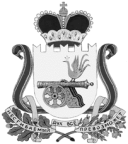 СОВЕТ ДЕПУТАТОВ ВЯЗЕМСКОГО ГОРОДСКОГО ПОСЕЛЕНИЯ ВЯЗЕМСКОГО РАЙОНА СМОЛЕНСКОЙ ОБЛАСТИРЕШЕНИЕот 23.06.2020 №33Об исполнении бюджета Вяземского городского поселения Вяземского района Смоленской области за 2019 годВ соответствии с Бюджетным кодексом Российской Федерации, Уставом Вяземского городского поселения Вяземского района Смоленской области, Положением о бюджетном процессе в муниципальном образовании Вяземском городском поселении Вяземского района Смоленской области, Совет депутатов Вяземского городского поселения Вяземского района Смоленской областиРЕШИЛ:1. Утвердить отчет об исполнении бюджета Вяземского городского поселения Вяземского района Смоленской области за 2019 год со следующими параметрами:1) общий фактический объем доходов в сумме 450 592,3тыс. рублей, в том числе объем собственных доходов в сумме 162 618,9 тыс. рублей, объем безвозмездных поступлений в сумме 287 973,4тыс. рублей;2) общий фактический объем расходов в сумме 435 986,4 тыс.рублей;3) фактическое превышение доходов над расходами (профицит бюджета) всумме14 605,9тыс. рублей.2. Утвердить исполнение бюджета Вяземского городского поселения Вяземского района Смоленской области за 2019 год по следующим показателям:- доходы бюджета Вяземского городского поселения Вяземского района Смоленской области за 2019 год по кодам классификации доходов бюджетов (приложение №1);- расходы бюджета Вяземского городского поселения Вяземского района Смоленской области за 2019 год по разделам и подразделам, классификации расходов бюджетов (приложение №2);- расходы бюджета Вяземского городского поселения Вяземского района Смоленской области за 2019 год по ведомственной структуре расходов (приложение № 3).- источники финансирования дефицита бюджета Вяземского городского поселения Вяземского района Смоленской области за 2019 год по кодам классификации источников финансирования дефицитов бюджетов (приложение №4).3. Опубликовать настоящее решение в газете «Мой город – Вязьма» и официальном сайте «Мой город – Вязьма.ru» (MGORV.RU).Глава муниципального образованияВяземского городского поселенияВяземского района Смоленской области                     	А.А. Григорьев